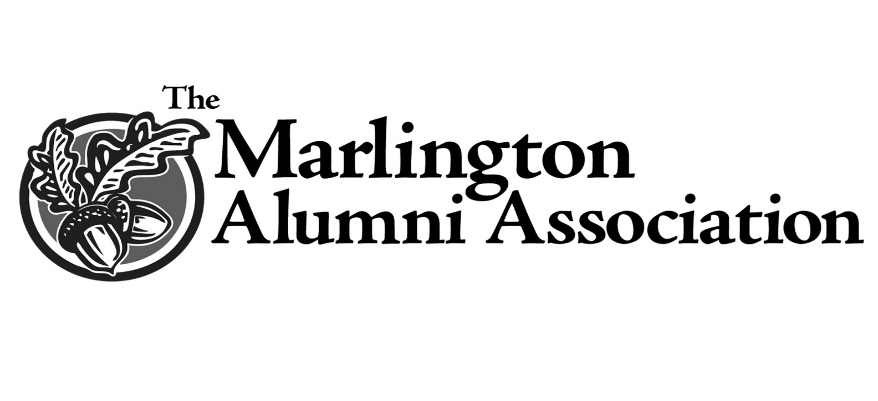 Lee and Carolyn Gabric Scholarship
The Lee and Carolyn Gabric Agricultural Scholarship was established in 2009 to benefit those 
graduates interested in a career in Agriculture or Horticulture. 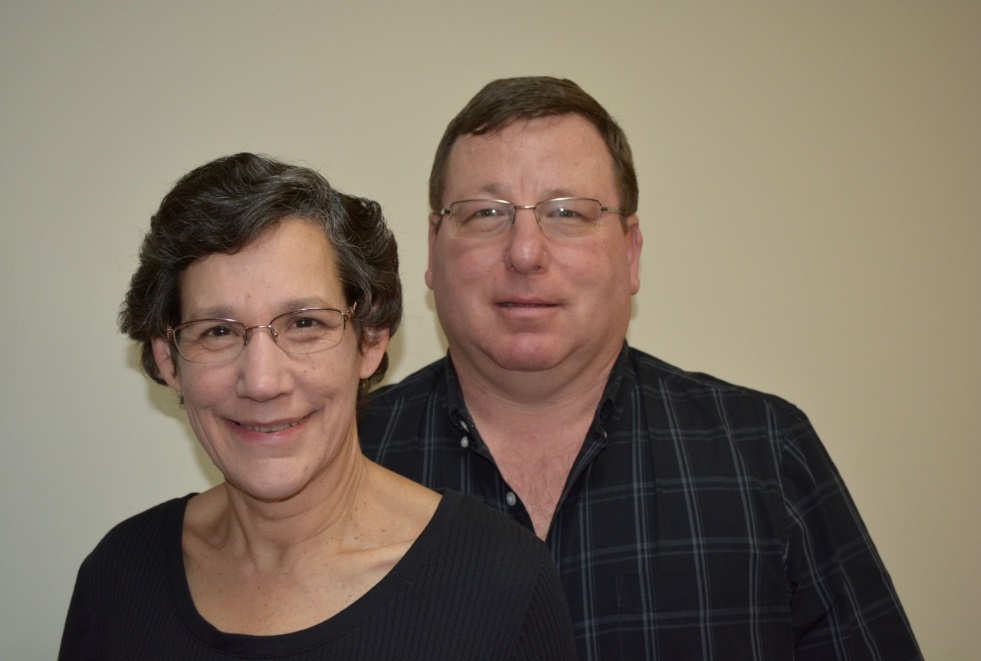 Lee (’82) and Carolyn Gabric and 
their families have a longstanding tradition of agricultural careers and are honored to help 
interested Marlington students achieve similar dreams. 
Recipients of this award will:Be enrolled in Agriculture or Horticulture classes.Be an active member of the Marlington FFA program.Pursue a post-secondary degree (2 year or 4 year) in Agriculture, horticulture, Forestry, Agriculture Education, or Nursing. (Preference will be given to qualified candidates pursuing Agriculture, Horticulture, and Agriculture-related programs.)Display personal initiative and a great deal of self-effort in achieving their personal best in all classesPreference may also be given to students exhibiting the greatest financial need, to students 
who are the first in their family to attend post-secondary classes and/or to a student who has 
not received other alumni scholarships.